Recopie les mots à la bonne place.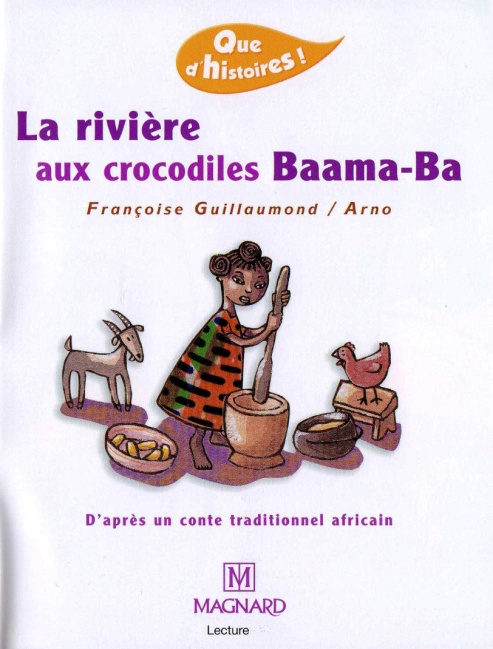 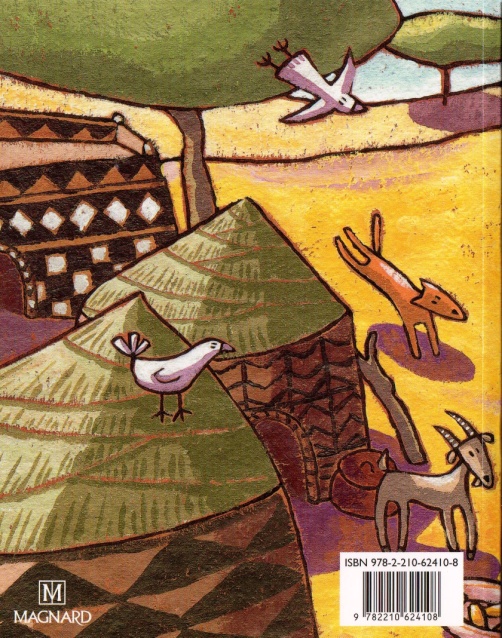 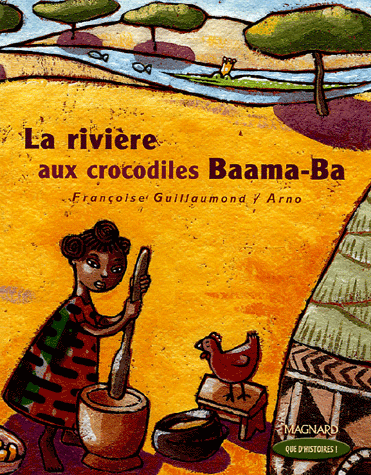 Colle les images dans l’ordre de l’histoire.Colle les images dans l’ordre de l’histoire.La rivière aux crocodiles Baama-BaFrançoise Guillaumond123456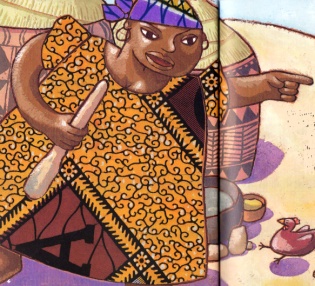 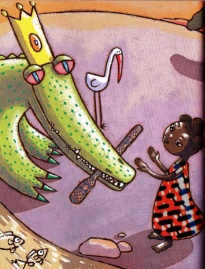 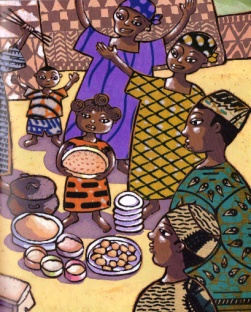 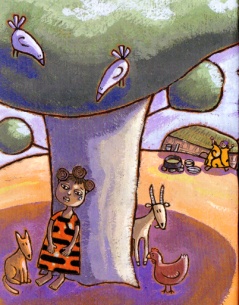 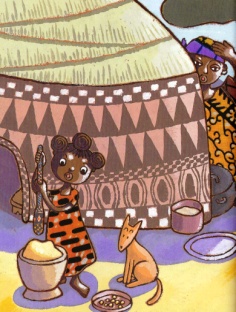 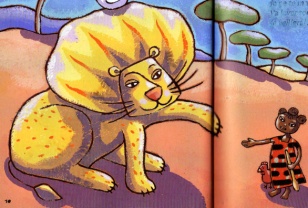 123456